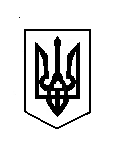 ВЕРБСЬКА СІЛЬСЬКА РАДАХХХVІІІ сесія VIIІ скликанняР І Ш Е Н Н Я 07 липня 2023 року									№ 1036Заслухавши і обговоривши інформацію сільського голови Каміли Котвінської та керуючись п. 22 ст. 26 Закону України «Про місцеве самоврядування в Україні», за погодженням з постійною комісією сільської ради з питань фінансів, бюджету, планування соціально-економічного розвитку, інвестицій та міжнародного співробітництва, сільська рада ВИРІШИЛА:Внести зміни до Програми «Фінансової підтримки комунального підприємства «Верба – комунальник»   Вербської сільської ради та здійснення внесків до їх статутного капіталу на 2023 рік», затвердженої рішенням тридцять шостої сесії VIIІ скликання Вербської сільської ради від 09.05.2023 року № 1001 «Про Програму «Фінансової підтримки комунального підприємства «Верба-комунальник» Вербської сільської ради та здійснення внесків до їх статутного капіталу на 2023 рік», а саме: паспорт Програми фінансової підтримки комунального підприємства «Верба – комунальник» Вербської сільської ради та здійснення внесків до їх статутного капіталу на 2023 рік викласти в новій редакції, додаток; фінансове забезпечення викласти в новій редакції, додаток 1.Контроль за виконанням цього рішення покласти на постійну комісію з питань фінансів, бюджету, планування соціально-економічного розвитку, інвестицій та міжнародного співробітництва (Аркадій СЕМЕНЮК).Сільський голова					Каміла КОТВІНСЬКАДодатокдо рішення сесії сільської радивід 07 липня 2023 року № 1036ПРОГРАМАфінансової підтримки комунального підприємства «Верба – комунальник»   Вербської сільської ради та здійснення внесків до їх статутного капіталу на 2023 рікПАСПОРТПрограми фінансової підтримки комунального підприємства «Верба – комунальник»   Вербської сільської ради та здійснення внесків до їх статутного капіталу на 2023 рікСільський голова 						Каміла КОТВІНСЬКАДодаток 1 до рішення сесії сільської ради від 07 липня 2023 року № 1036	ФІНАНСОВЕ ЗАБЕЗПЕЧЕННЯ Програмифінансової підтримки комунального підприємства «Верба-комунальник»  Вербської сільської ради та здійснення внесків до їх статутного капіталу на 2023 рікСільський голова 					Каміла КОТВІНСЬКАПро внесення змін у Програму «Фінансової підтримки комунального підприємства «Верба – комунальник»  Вербської сільської ради та здійснення внесків до їх статутного капіталу на 2023 рік1Ініціатор розроблення ПрограмиВиконком Вербської сільської радиКП «Верба-комунальник»2Розробник ПрограмиВиконком Вербської сільської ради3Відповідальний виконавецьВиконком Вербської сільської ради КП «Верба-комунальник»4Учасники ПрограмиВиконком Вербської сільської ради КП «Верба-комунальник»5Терміни реалізації Програми2023 рік6Кошти, задіяні на виконання ПрограмиБюджет сільської ради7Загальний обсяг фінансових ресурсів, необхідних для реалізації Програми,всього:у тому числі кошти сільського бюджету 150 000,00150 000,00№ п/пНазва заходуПеріод виконанняОбсяг фінансуван - ня, грн.Джерело фінансуванняВідповідальні виконавці1Придбання сміттєвих баківПротягом року70 000Бюджет Вербської сільської територіальної громадиВиконком Вербської сільської ради КП «Верба-комунальник»2Придбання політиленових трубПротягом року55 000Бюджет Вербської сільської територіальної громадиВиконком Вербської сільської ради КП «Верба-комунальник»3На проведення земляних робітПротягом року25 000Бюджет Вербської сільської територіальної громадиВиконком Вербської сільської ради КП «Верба-комунальник»Всього150 000